附件三亚市2017年芒果衍生产品补贴汇总表序号产品图片及名称产品图片及名称申报主体备注1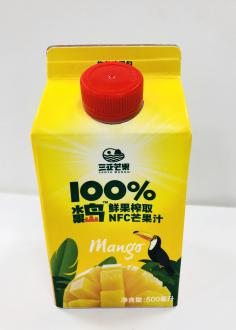 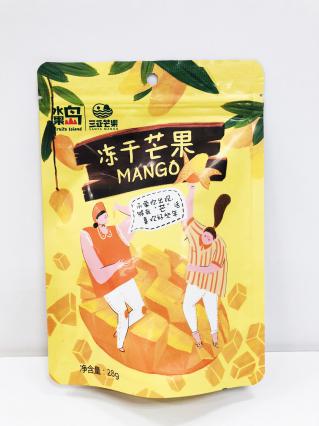 海南水果岛农业开发有限公司每款补贴5万元，共补贴4款，合计20万元1NFC芒果汁芒果冻干海南水果岛农业开发有限公司每款补贴5万元，共补贴4款，合计20万元1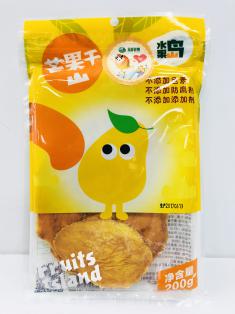 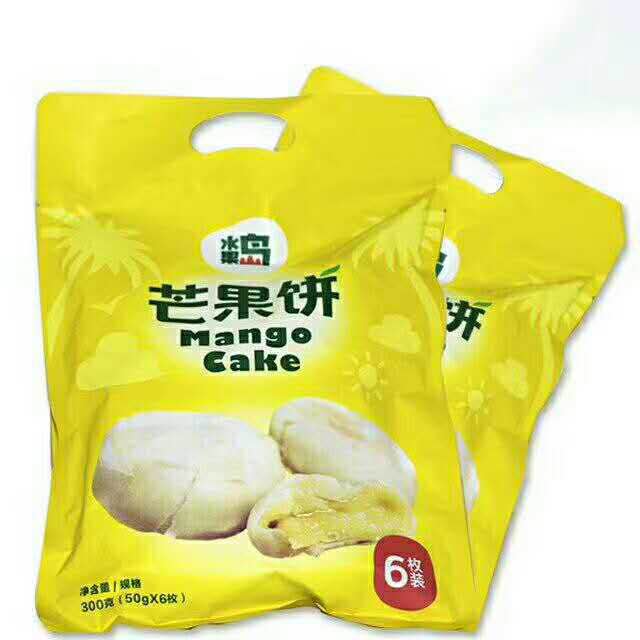 海南水果岛农业开发有限公司每款补贴5万元，共补贴4款，合计20万元1芒果干芒果饼海南水果岛农业开发有限公司每款补贴5万元，共补贴4款，合计20万元2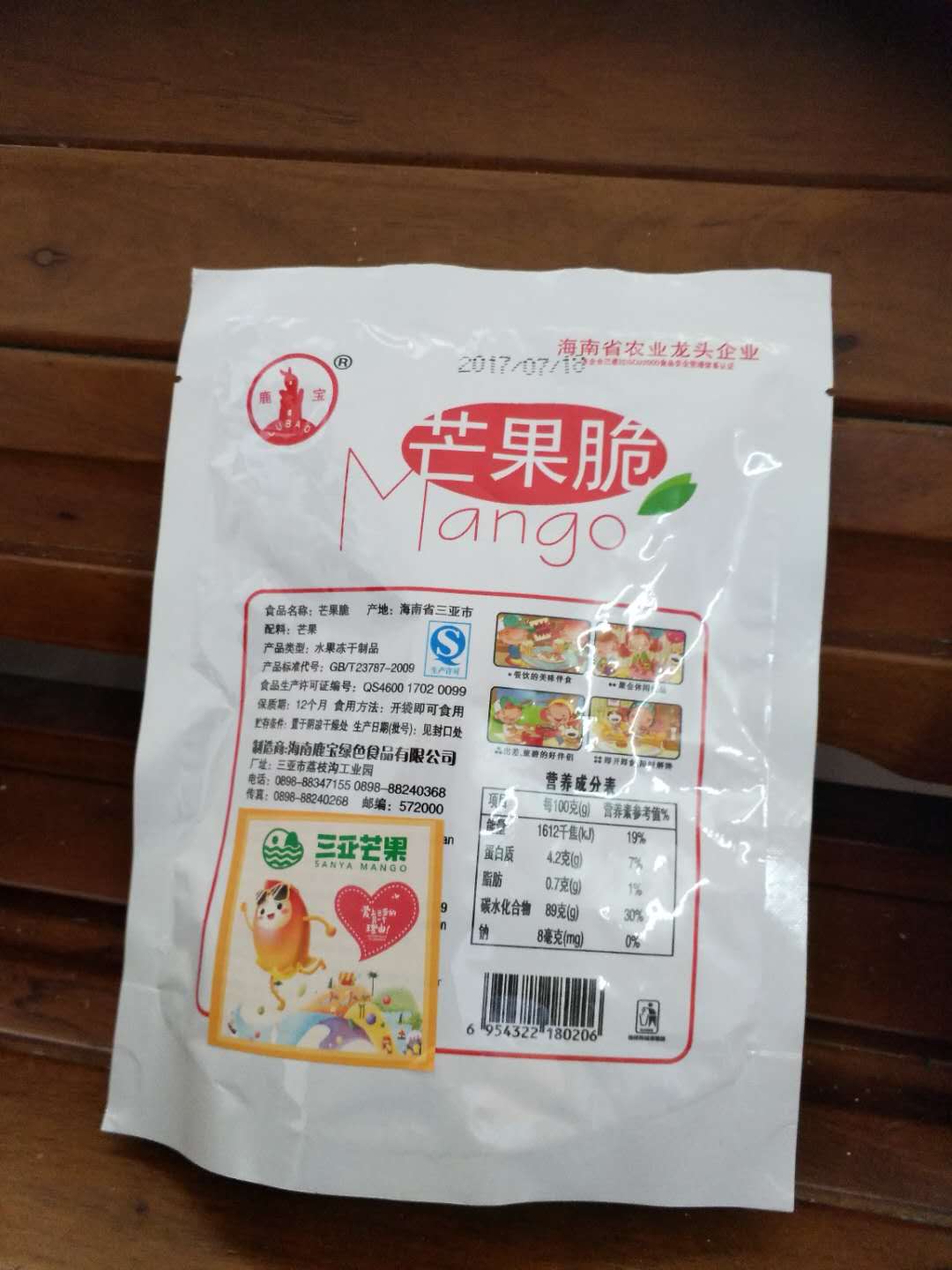 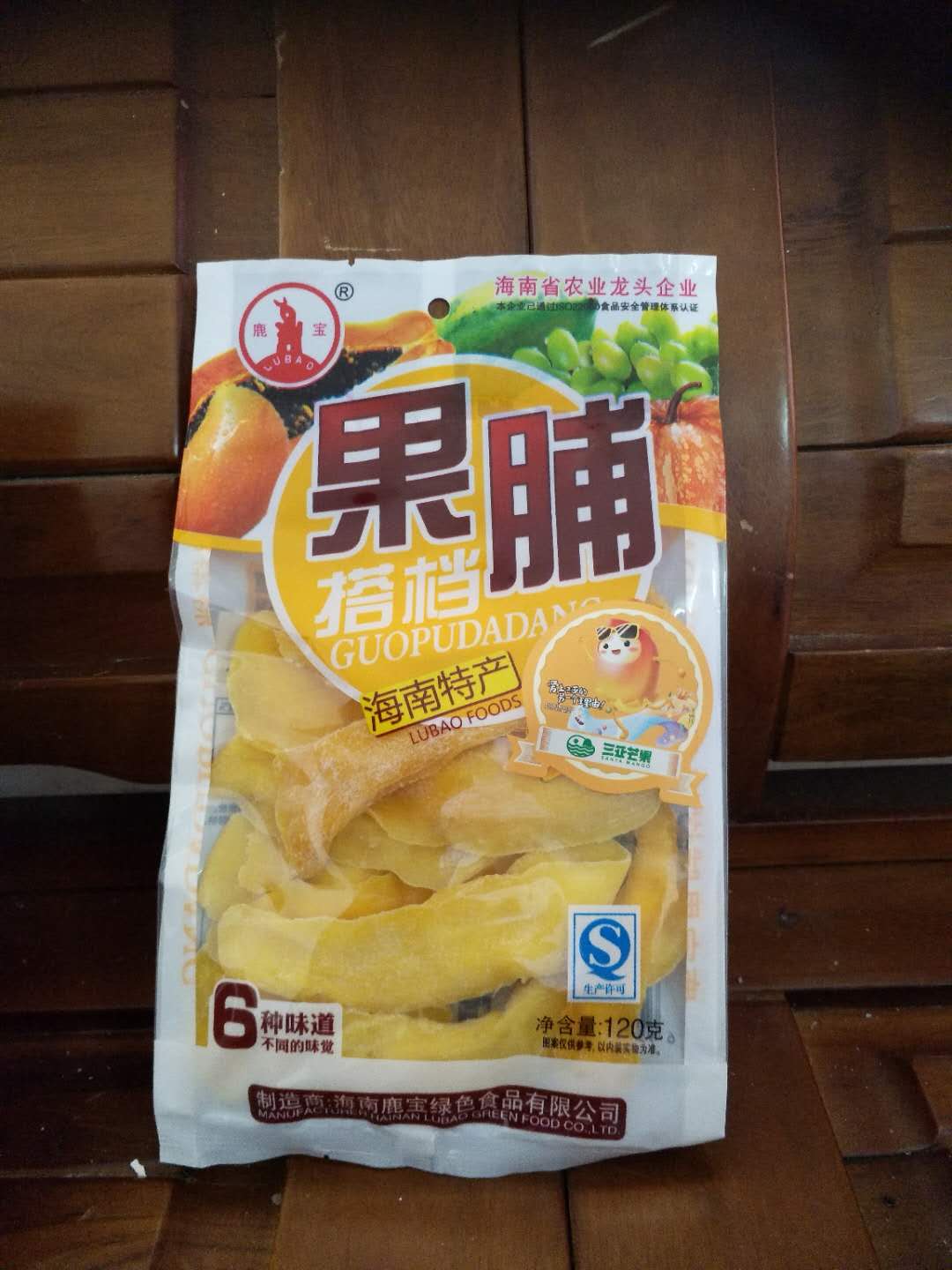 海南鹿宝绿色食品有限公司每款补贴5万元，共补贴2款，合计10万元2冻干芒果脆芒果脯海南鹿宝绿色食品有限公司每款补贴5万元，共补贴2款，合计10万元合计合计合计30万元30万元